Муниципальное бюджетное учреждение дополнительного образованияДом творчестваСказочная птицаЖулева Ирина Анатольевнапедагог дополнительного образованияШира 2017Конспект занятия по аппликации «Сказочная птица»Тема занятия: «Сказочная птица».
Цель: Изготовление сказочной птицы, путём аппликации по образцу.Задачи:Образовательные: учить передавать образ сказочной птицы, передавая ее необычность и яркость, украшать отдельные части и детали изображения, закреплять умение детей вырезать части предмета разной формы и составлять из них изображение.Развивающие: развивать мелкую моторику рук и координацию движения у детей, развивать воображение, активность, творчество, внимание, способствовать развитию креативной, гармонично развитой личности ребёнка.Воспитательные: воспитывать аккуратность, усидчивость, уважение и интерес к культуре русского народа и народов мира, стремление научиться создавать изделия, радующие окружающих.Материал и оборудование: образец «Сказочной птицы», иллюстрации птиц, иллюстрации к сказкам «Конек-Горбунок», «Жар-птица и Василиса-царевна» и «Иван-Царевич и Серый волк», шаблоны туловища и крыльев, цветной фон из бумаги, полоски и кружочки цветной бумаги, клей, ножницы, салфетка, карандаш, клеёнка, кисточка и чашечка для клея, компьютер для видео физминутки и воспроизведения музыки, перо жар-птицы.Ход занятия:1.Организационный момент. Приветствие, подготовка к работеПедагог: -Тише, детки не шумите,Нашу сказку не спугните.Здесь бывают чудеса…Сказка спряталась пока!- Тема нашего занятия «Сказочная птица».2. Теоретическая часть. За морями, за лесами Чудо - сказочной страны Живут птицы в оперенье Небывалой красоты. Как раскинут свои крылья Над просторами они, Рассыпаются на землю Сказки, счастье и мечты.- Ребята, любите ли вы сказки? Насколько любите, я догадываюсь. А вот насколько вы их знаете?- А давайте сегодня мы с вами вспомним сказки, в которых живет Жар-Птица. Дети называют сказки: «Иван-Царевич и Серый волк», «Жар-птица и Василиса-царевна», «Конек-Горбунок».(Приложение 1)    Педагог:  Ребята, я хочу, чтобы вы сегодня изобразили свою сказочную птицу, но сначала предлагаю вам посмотреть на мою сказочную поляну, где собрались самые разные птицы (дети рассматривают птиц на доске). (Приложение 2).            Издревле в сказках разных народов мира очень часто присутствуют образ птицы, он несёт с собой людям счастье, свет, удачу.    Образ птицы пришел к нам из далекого прошлого. Наши предки очень любили изображать птиц и наделять их сказочными способностями, они вышивали их на всевозможных оберегах, полотенцах и деталях одежды. Украшали ими предметы быта.    Но знаете ли вы о том, что наши предки верили в магическую силу этой необычной птицы. Считалось, что перо жар-птицы исполняет самые заветные желания, а сама Жар-птица приносит удачу, счастье, везение.    На прошлых занятиях мы с вами изучали и вспоминали  разных птичек, делали и лепили их, изучали какие птицы домашние, а какие дикие. А чем отличаются сказочные птицы от обычных? (ответы детей).- Да, птицы эти красочные, с узорами, у них необычные крылья, хвосты, хохолки. А что у них общего? (ответы детей)- Вы правильно заметили, ребята, что при всем разнообразии птиц, они имеют много общего: туловище, голову, хвост, перья. Все птицы, и сказочные и реальные имеют одни и те же части тела.- Ребята, а вы бы хотели превратиться в сказочную птицу , необычной красоты? Для этого нам понадобится перо жар птицы. (видео - физминутка)Птицы летят,(Ходьба на месте с подниманием рук через стороны вверх и вниз.)  Крыльями шумят.(Наклоны туловища в разные стороны с маханием рук)  Прогнулись над землей,  Качают головой.( Наклоны  головы.)  Прямо и гордо умеют держаться.(Выпрямиться, руки за спину – проверить осанку, пауза 3-4 с.)  И очень бесшумно(Руки вниз – потянуться вверх.)  На место садятся.(Сесть на место, держаться прямо.)
3. Практическая часть. Педагог: - Я предлагаю вам перенестись в «Сказочную мастерскую» сделать свою красивую и неповторимую «Сказочную птицу». - Нам для этого понадобятся: -фон, заготовки туловища и крыльев (в форме капельки 2 шт.), которые нам надо с вами обвести и вырезать, хохолок и пёрышки для украшения хвостика. Безопасные приёмы работы с ножницами, клеем. (Приложение 3)1.Обводим туловище и крылышки и вырезаем. Укладываем на фон, приклеиваем.Физминутка.  Гимнастика для глазПтичка полетела вверх (дети поднимают глаза вверх)
Птичка улетела вправо (смотрят вправо)
Птичка улетела влево (смотрят влево)
И спряталась на полу (смотрят на пол)Пальчиковая гимнастика «маленькие птички»Маленькие птички
Птички невелички,
По лесу летают,
Семена собирают,
Вот буйный ветер налетел
Птичек унести хотел
Птички спрятались в дупло,
Там и сухо и тепло 
(дети выполняют действия в соответствии со словами)2.  Теперь нам остается дополнить изображение. А главное украшение любой волшебной, сказочной птицы - это ее хвост. -Располагаем основные детали на листе и наклеиваем (Показ этапов работы.)- У каждого получится своя, неповторимая сказочная птица. Чем необычнее, интереснее будет птица, тем больше радости и счастья она принесет.    Самостоятельная творческая деятельность детей. Индивидуальная работа.4. Подведение итогов.   Педагог: - Вы сегодня хорошо поработали, и сегодня у нас получилась целая стая «сказочных птиц». Давайте рассмотрим птиц и полюбуемся ими. У вас получились замечательные поделки. - Что интересного узнали о жар-птице?-  Какие умения вы сегодня использовали?5. Рефлексия.  Педагог: - А что бы перо принесло счастье, мы должны крепко поверить в это и произнести волшебные слова: «Перо жар-птицы ярче свети, Добро, и счастье в дом принеси.»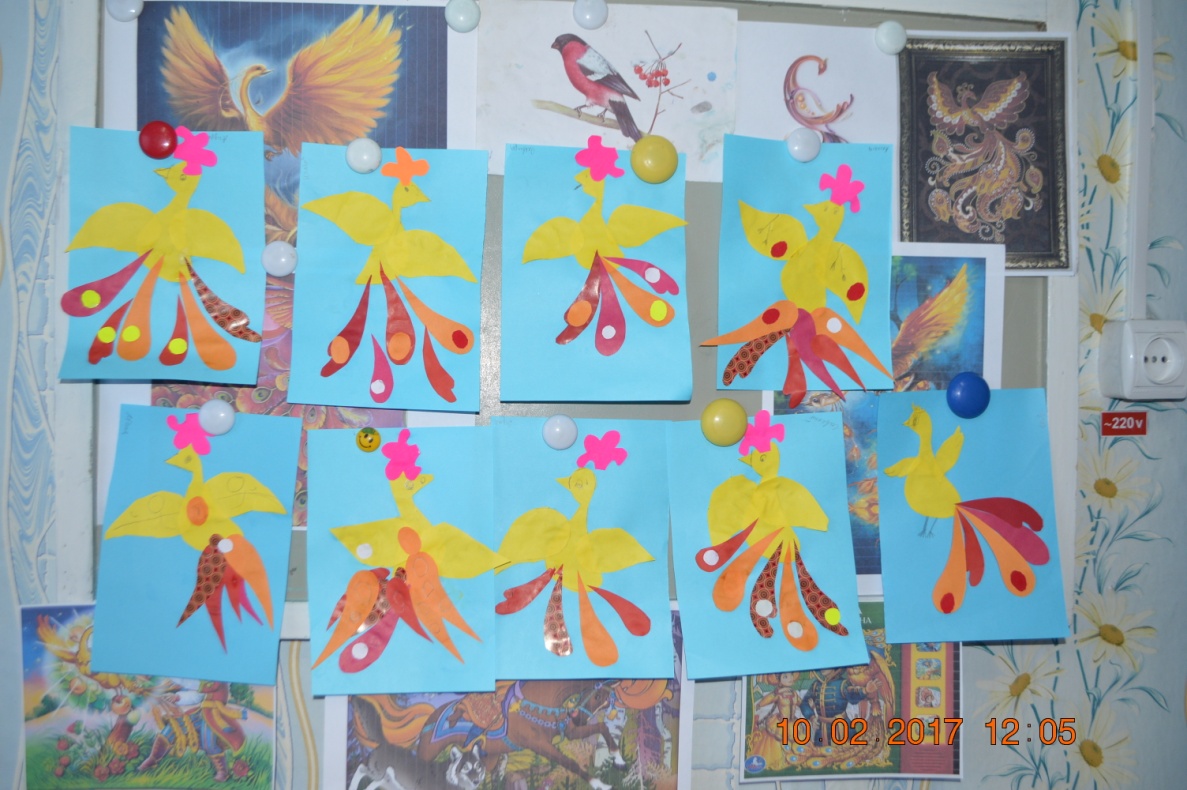 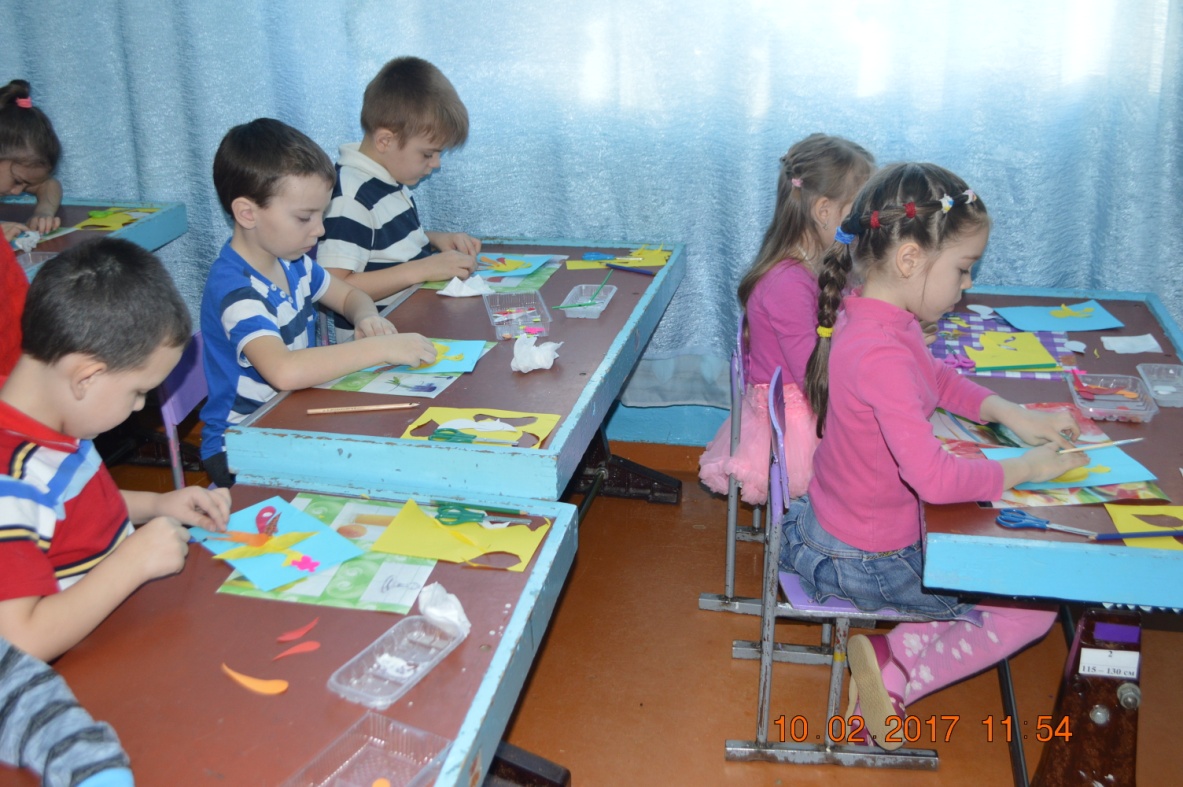 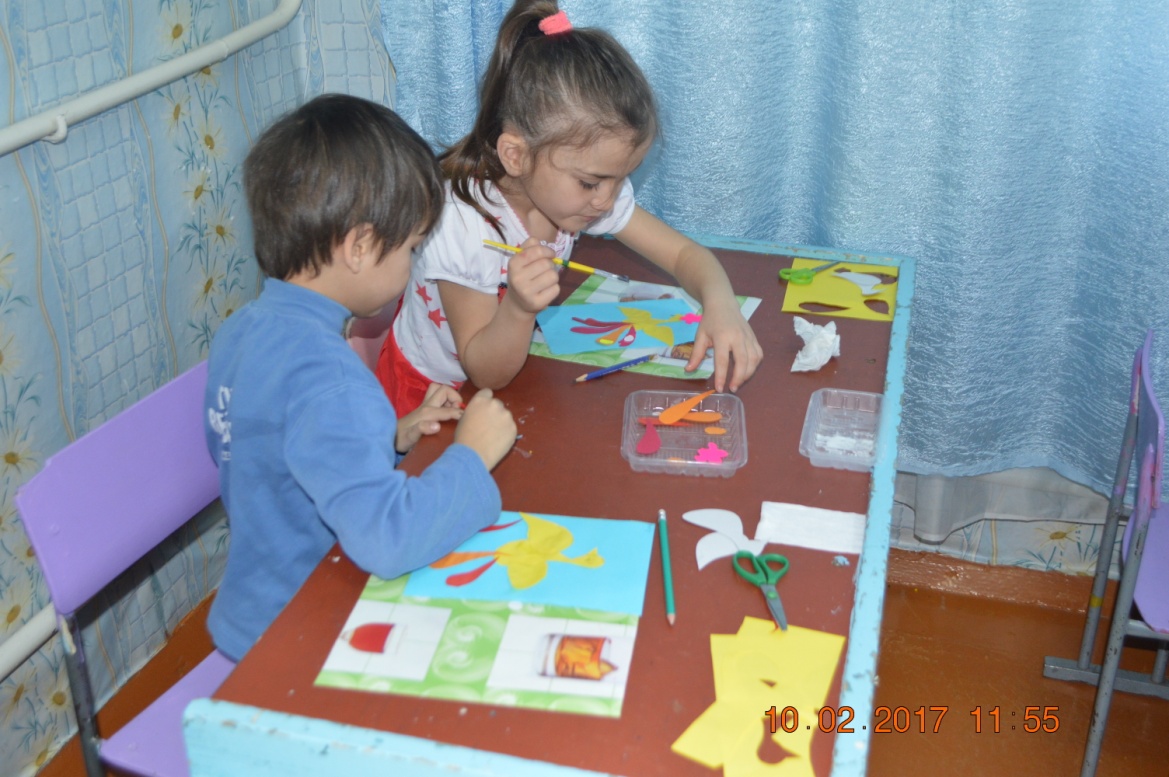 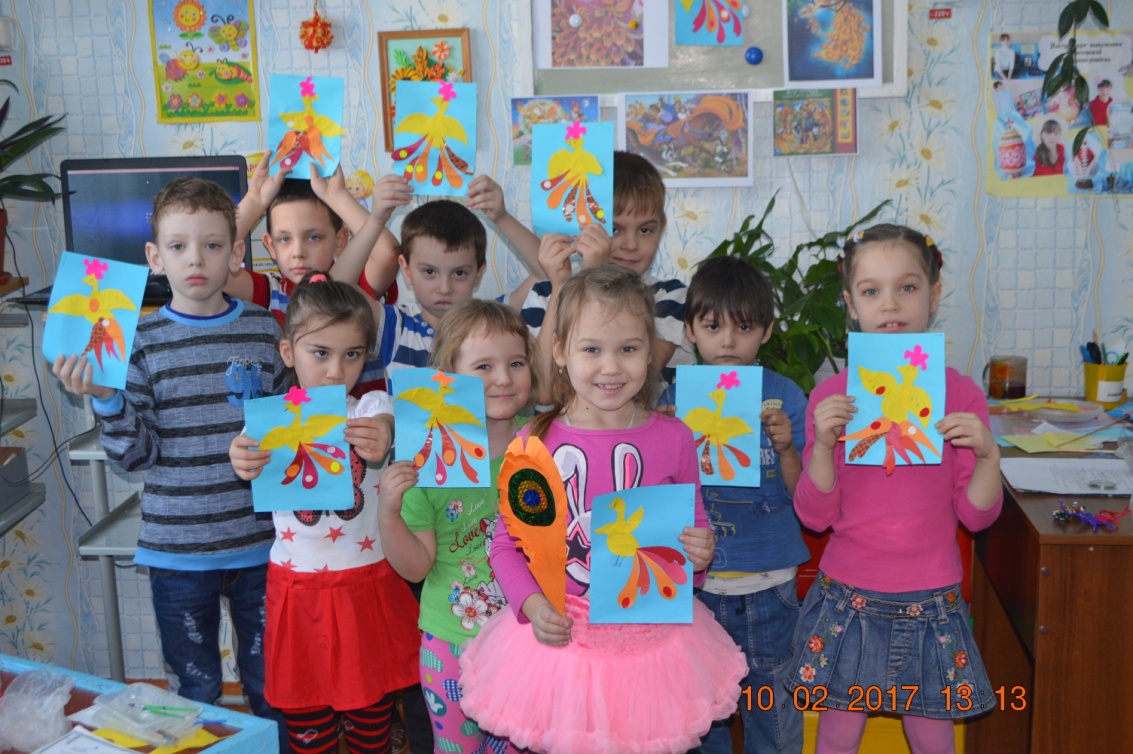 Приложение 1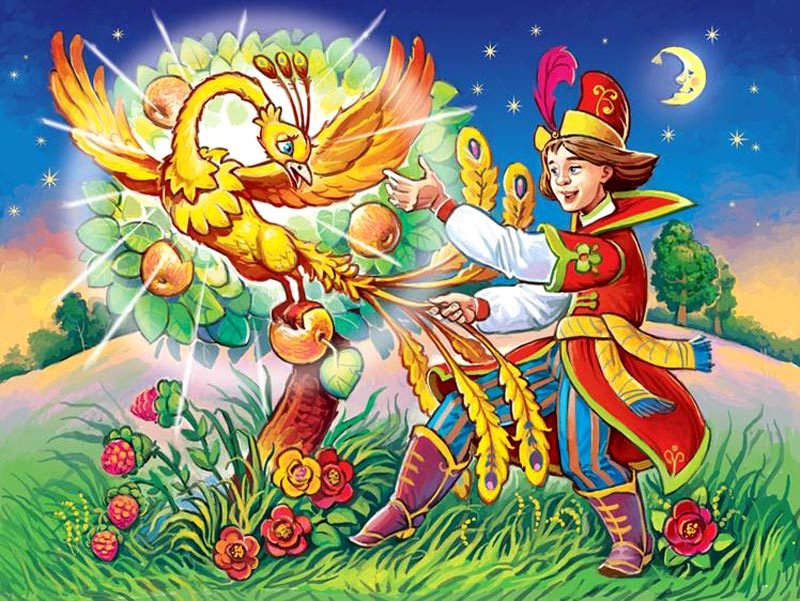 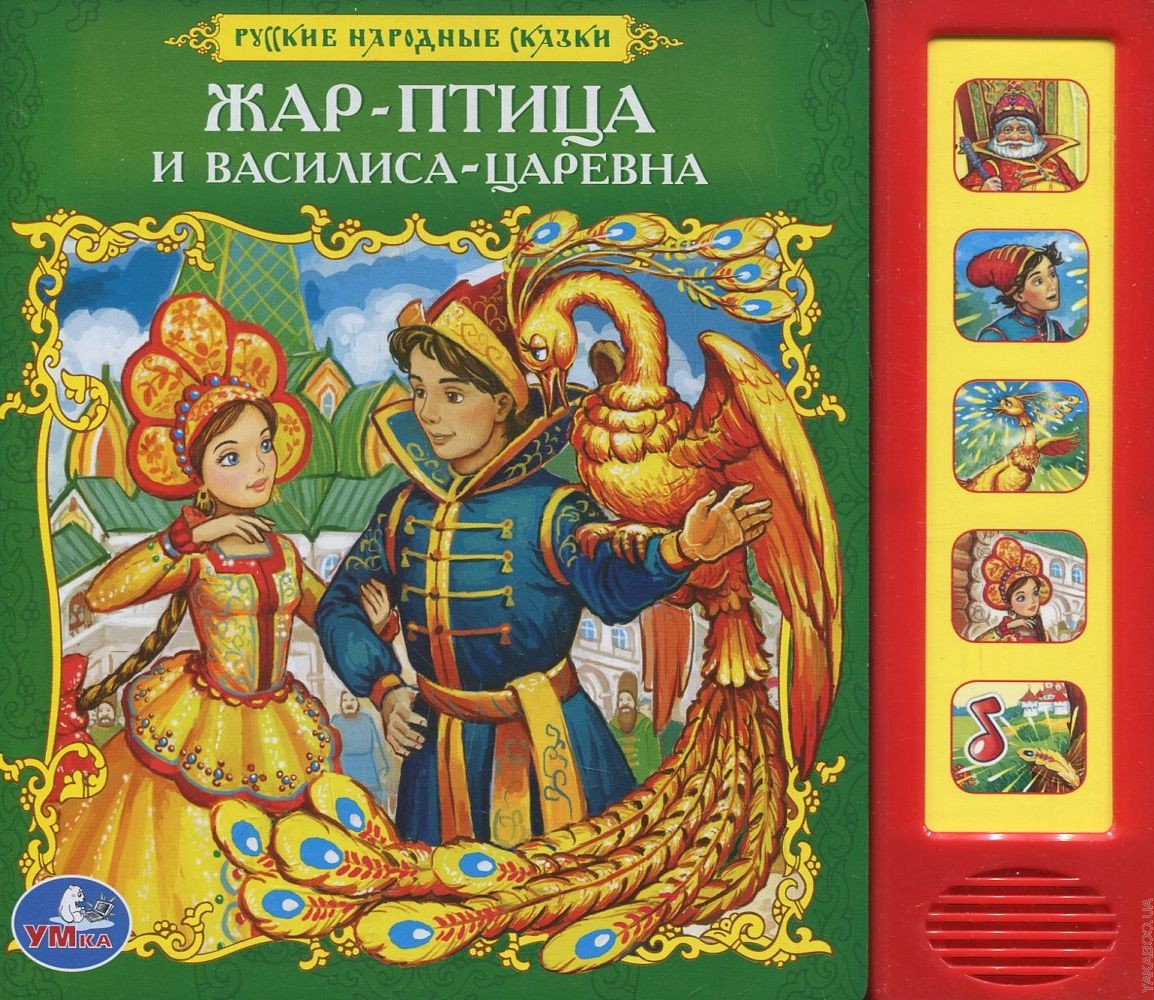 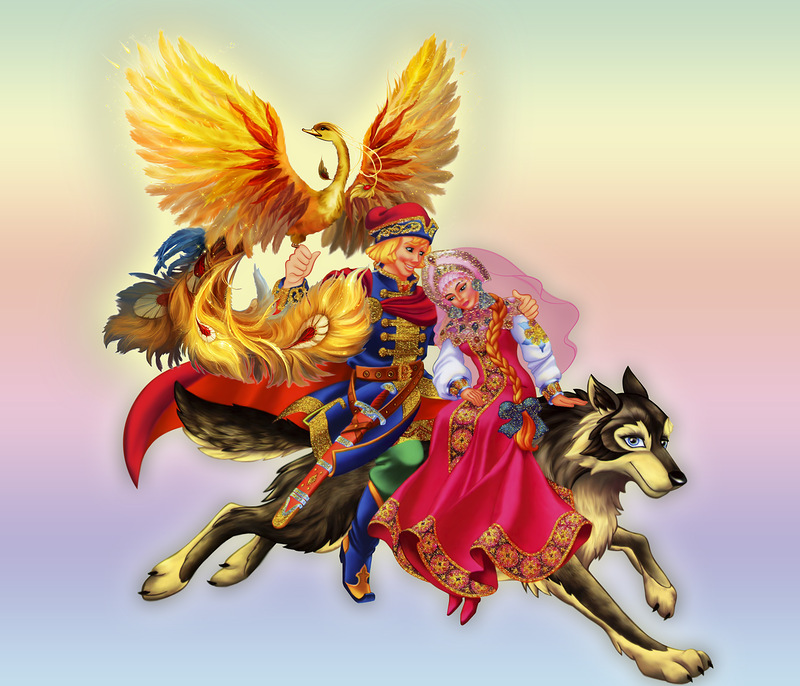 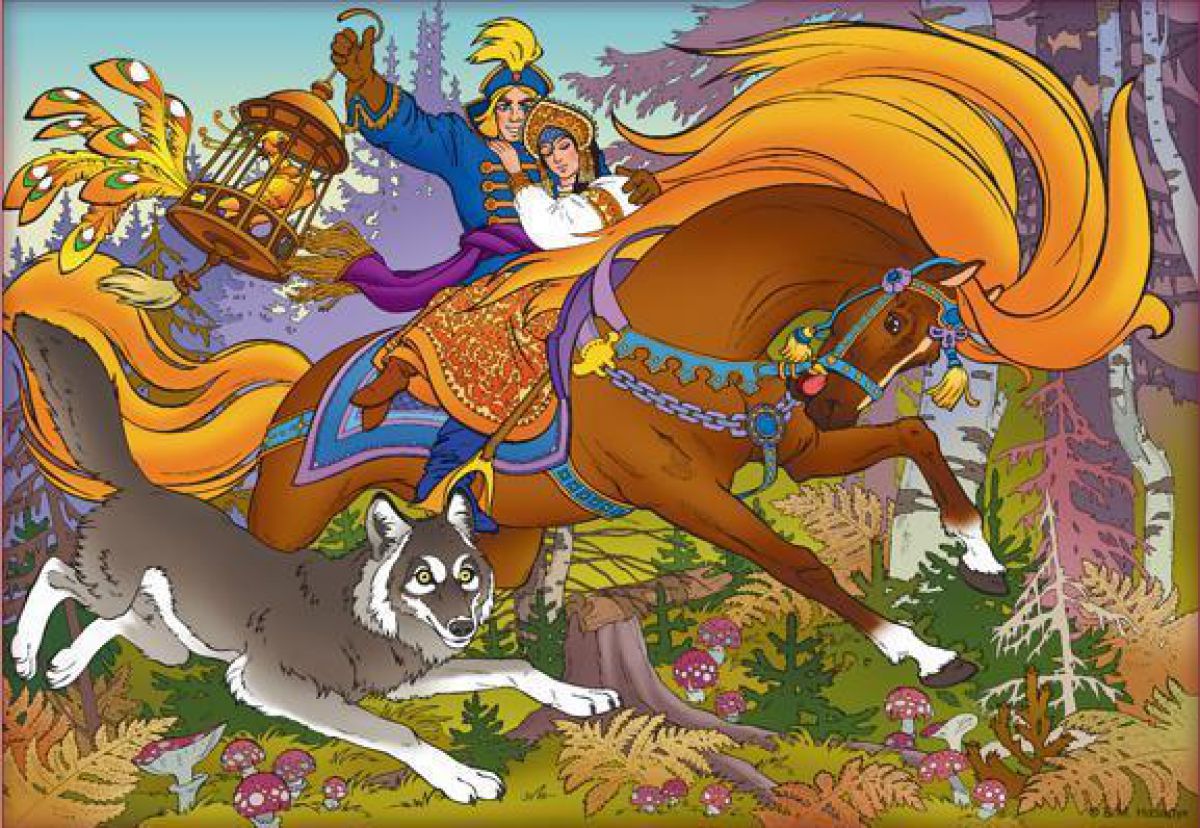 Приложение 2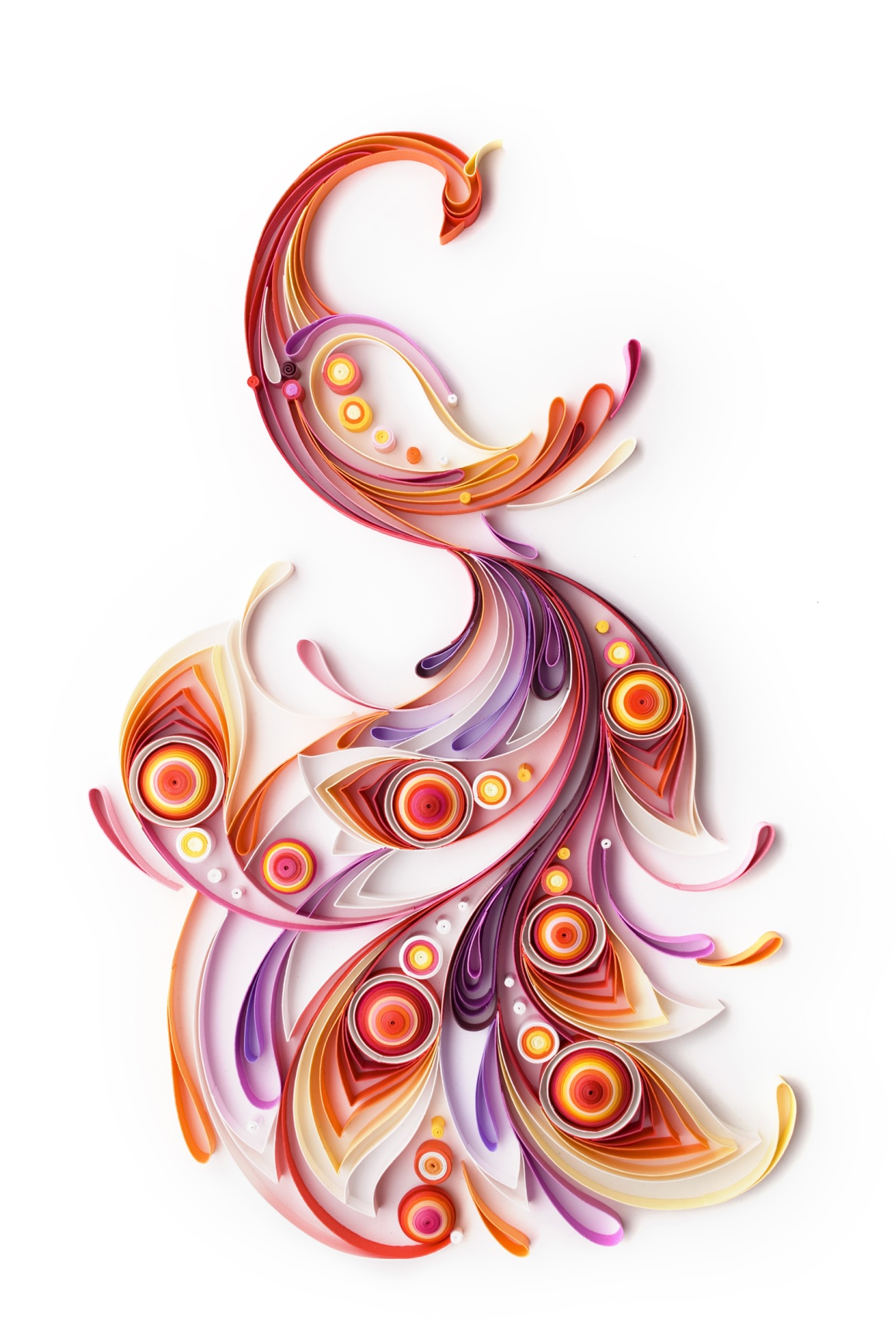 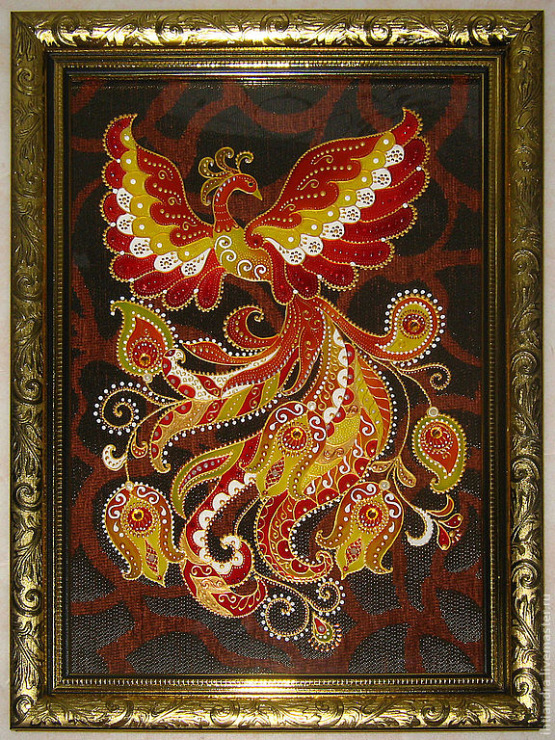 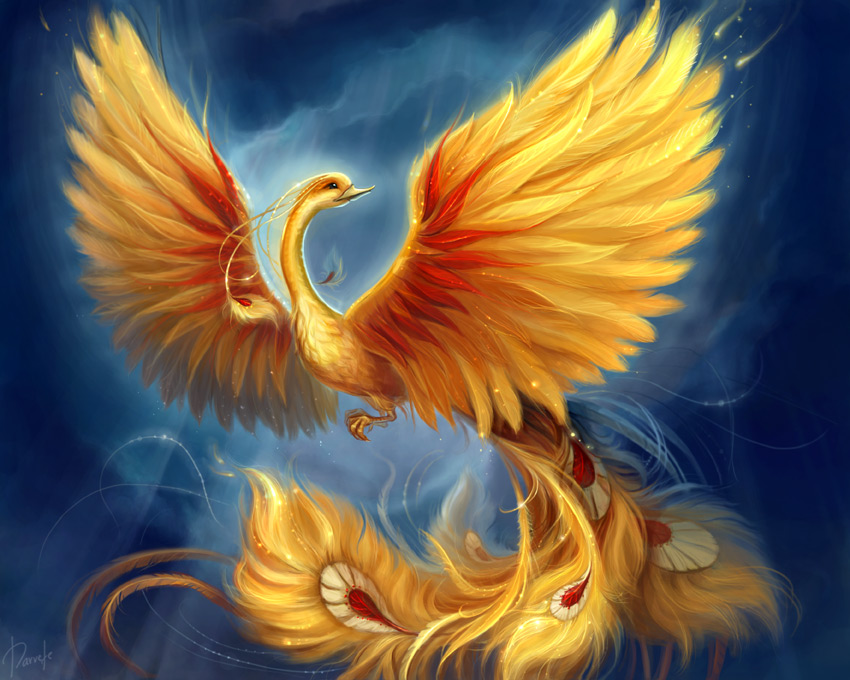 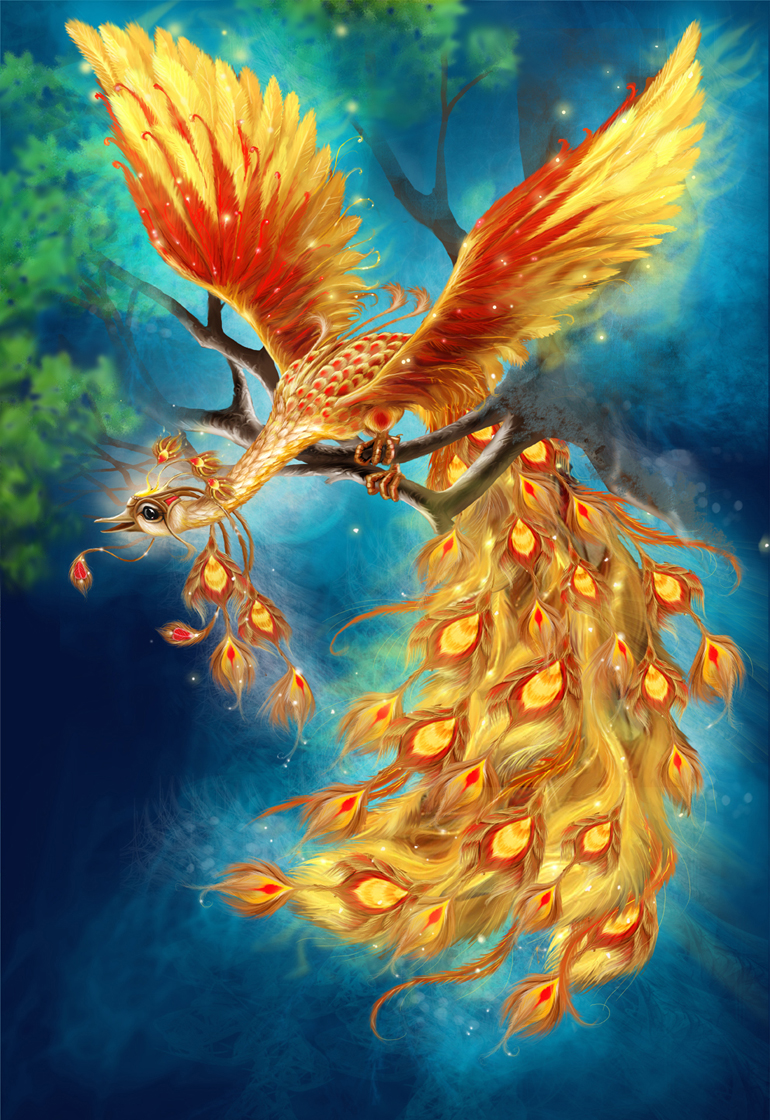 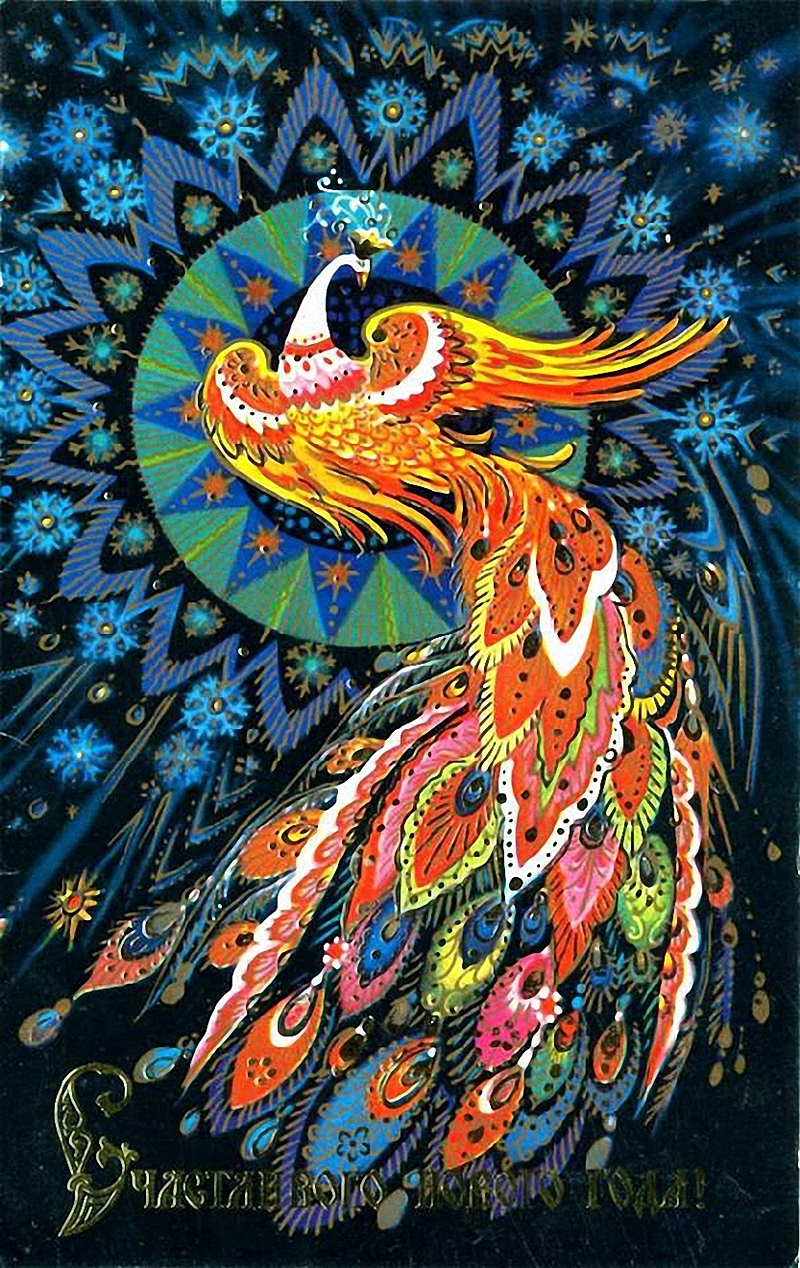 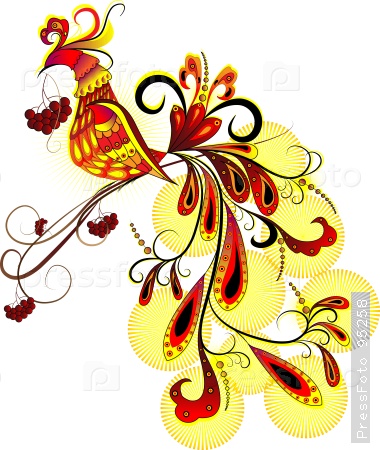 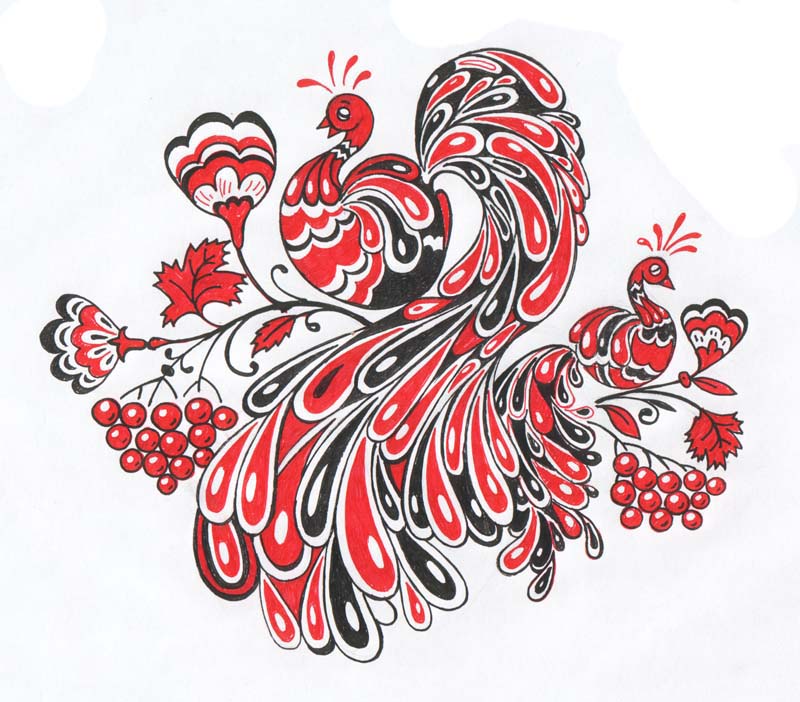 Приложение 3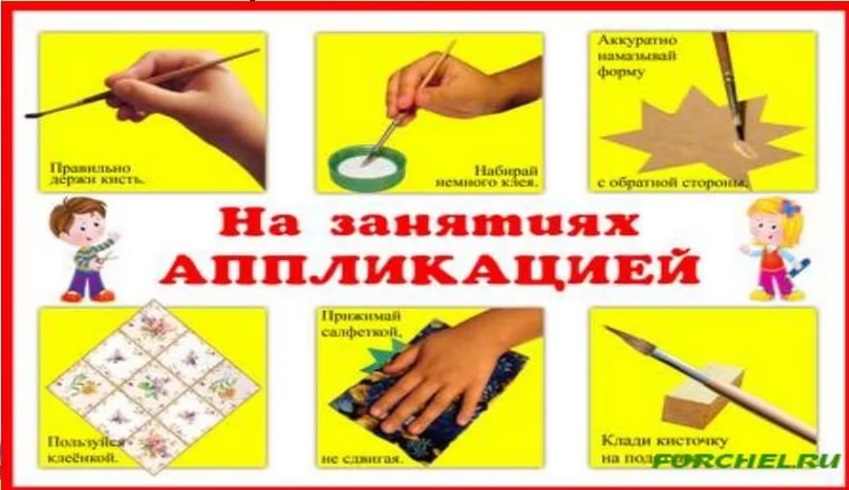 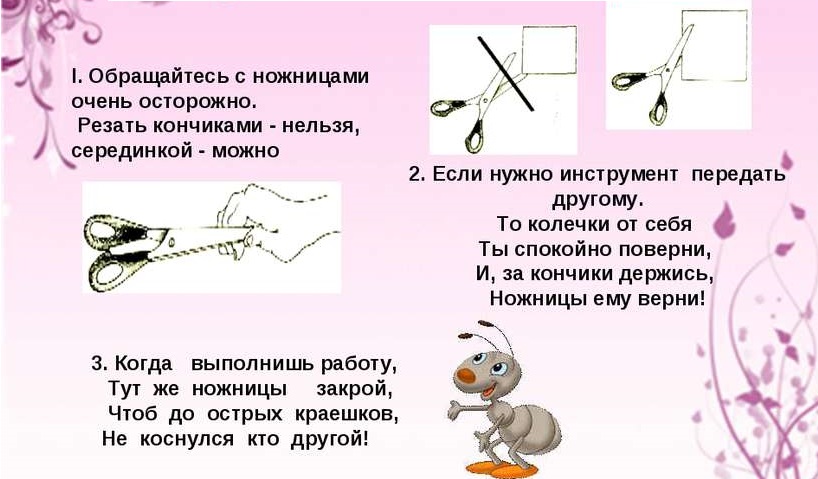 